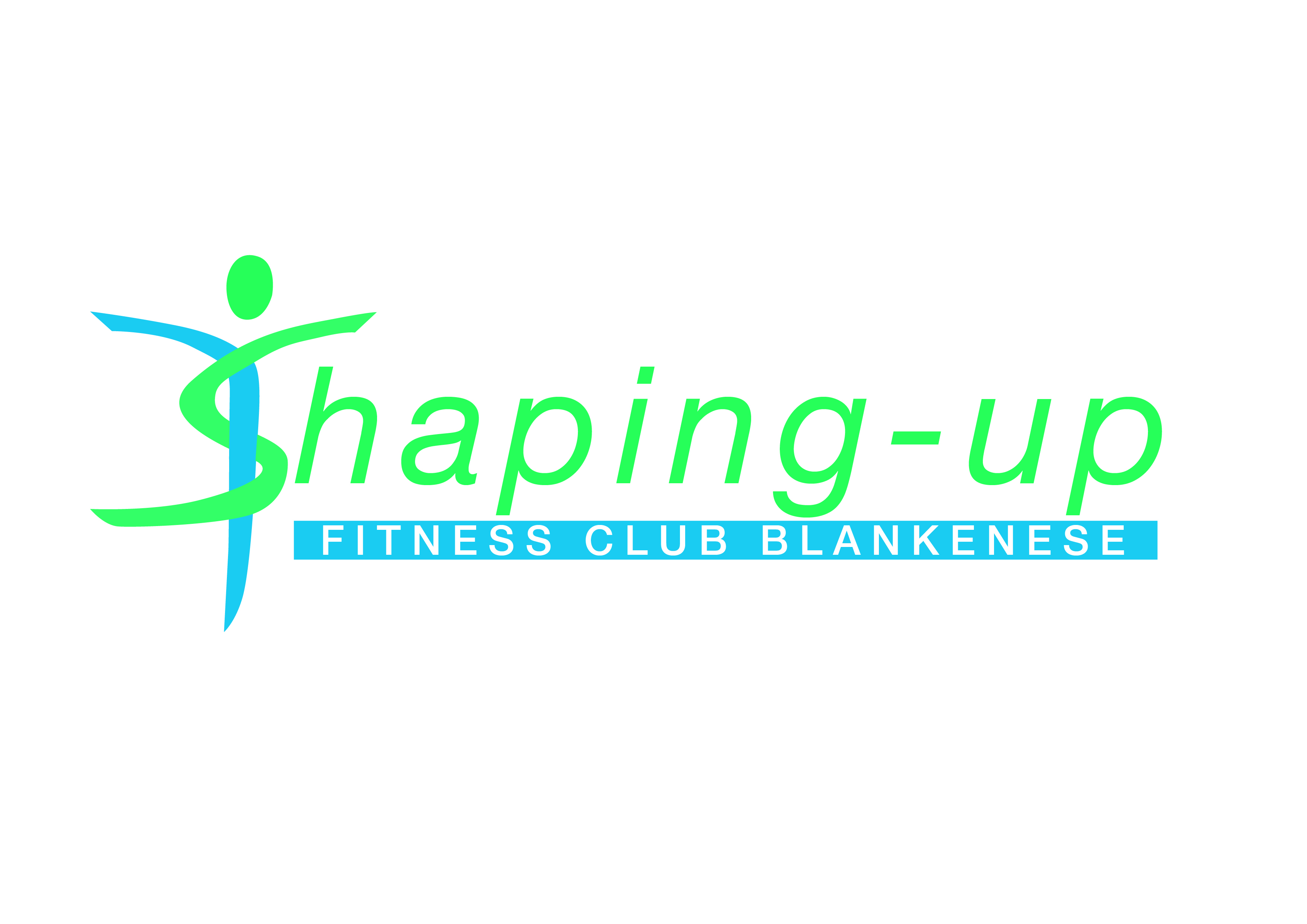 Einverständniserklärung
Hiermit bestätige ich, dass mein/e noch nicht volljährige/r  Tochter/Sohn, Name:___________________________, geboren am __________________
selbständig im Shaping-up Fitness Club trainieren darf.Ich erlaube das Training [ ] nur nach Erstellung eines qualifizierten Trainingsplans [ ] ohne Erstellung eines qualifizierten Trainingsplans (nur für Jugendliche ab 16 Jahren möglich)Folgende Hausregeln gelten bei uns:Nur saubere und nicht im Freien genutzte Trainingsschuhe dürfen innerhalb der Trainingsräume getragen werdenbeim Training muss ein Handtuch untergelegt werden 	 die Geräte müsssen nach Nutzung gesäubert werdenHantelscheiben und Kurzhanteln ect. müssen nach Gebrauch wieder aufgeräumt werdenBitte bestätigen Sie auch die Kenntnisnahme unserer Richtlinien mit Ihrer Unterschrift.………………………………………………………….(Datum, Unterschrift Mitglied)………………………………………………………….(Datum, Unterschrift Erziehungsberechtigter)